附件2：附件1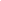 2024年面向社会公开招聘员额教师岗位表2024年面向社会公开招聘员额教师岗位表2024年面向社会公开招聘员额教师岗位表2024年面向社会公开招聘员额教师岗位表2024年面向社会公开招聘员额教师岗位表招聘单位招聘岗位名称岗位类别招聘人数其他条件成都市双水小学校小学语文教师4成都市双水小学校小学数学教师1成都市双水小学校小学英语教师1成都市双水小学校小学科学教师1成都市双水小学校小学体育教师2成都市双水小学校小学信息技术教师1合计合计合计10成都市成华区2024年面向社会公开招聘员额教师报名表成都市成华区2024年面向社会公开招聘员额教师报名表成都市成华区2024年面向社会公开招聘员额教师报名表成都市成华区2024年面向社会公开招聘员额教师报名表成都市成华区2024年面向社会公开招聘员额教师报名表成都市成华区2024年面向社会公开招聘员额教师报名表成都市成华区2024年面向社会公开招聘员额教师报名表成都市成华区2024年面向社会公开招聘员额教师报名表成都市成华区2024年面向社会公开招聘员额教师报名表姓名姓名性别出生年月彩色免冠证件照彩色免冠证件照年龄年龄身份证号彩色免冠证件照彩色免冠证件照政治面貌政治面貌民族籍贯彩色免冠证件照彩色免冠证件照婚否婚否健康状况联系电话彩色免冠证件照彩色免冠证件照学历学位全日制教育毕业院校系及专业毕业时间学历学位在职教育毕业院校系及专业毕业时间现单位及任教学科（职务）现单位及任教学科（职务）家庭住址报考学校及岗位报考学校及岗位个人简历个人简历受奖惩情况受奖惩情况教学实绩（有何特长）教学实绩（有何特长）本人承诺本人承诺我已认真阅读《成都市成华区2024年面向社会公开招聘员额教师公告》及单位公告，知悉告知事项。在此郑重承诺：本人在本次成华区2024年面向社会公开招聘员额教师中报名时所填写和提交的所有信息（证明）均真实、准确、完整、有效，并自愿承担不实承诺应承担的相关责任。如有不实，本人自愿取消此次应聘资格并接受相应处理。报考者（本人签字确认）:                                               年   月   日我已认真阅读《成都市成华区2024年面向社会公开招聘员额教师公告》及单位公告，知悉告知事项。在此郑重承诺：本人在本次成华区2024年面向社会公开招聘员额教师中报名时所填写和提交的所有信息（证明）均真实、准确、完整、有效，并自愿承担不实承诺应承担的相关责任。如有不实，本人自愿取消此次应聘资格并接受相应处理。报考者（本人签字确认）:                                               年   月   日我已认真阅读《成都市成华区2024年面向社会公开招聘员额教师公告》及单位公告，知悉告知事项。在此郑重承诺：本人在本次成华区2024年面向社会公开招聘员额教师中报名时所填写和提交的所有信息（证明）均真实、准确、完整、有效，并自愿承担不实承诺应承担的相关责任。如有不实，本人自愿取消此次应聘资格并接受相应处理。报考者（本人签字确认）:                                               年   月   日我已认真阅读《成都市成华区2024年面向社会公开招聘员额教师公告》及单位公告，知悉告知事项。在此郑重承诺：本人在本次成华区2024年面向社会公开招聘员额教师中报名时所填写和提交的所有信息（证明）均真实、准确、完整、有效，并自愿承担不实承诺应承担的相关责任。如有不实，本人自愿取消此次应聘资格并接受相应处理。报考者（本人签字确认）:                                               年   月   日我已认真阅读《成都市成华区2024年面向社会公开招聘员额教师公告》及单位公告，知悉告知事项。在此郑重承诺：本人在本次成华区2024年面向社会公开招聘员额教师中报名时所填写和提交的所有信息（证明）均真实、准确、完整、有效，并自愿承担不实承诺应承担的相关责任。如有不实，本人自愿取消此次应聘资格并接受相应处理。报考者（本人签字确认）:                                               年   月   日我已认真阅读《成都市成华区2024年面向社会公开招聘员额教师公告》及单位公告，知悉告知事项。在此郑重承诺：本人在本次成华区2024年面向社会公开招聘员额教师中报名时所填写和提交的所有信息（证明）均真实、准确、完整、有效，并自愿承担不实承诺应承担的相关责任。如有不实，本人自愿取消此次应聘资格并接受相应处理。报考者（本人签字确认）:                                               年   月   日我已认真阅读《成都市成华区2024年面向社会公开招聘员额教师公告》及单位公告，知悉告知事项。在此郑重承诺：本人在本次成华区2024年面向社会公开招聘员额教师中报名时所填写和提交的所有信息（证明）均真实、准确、完整、有效，并自愿承担不实承诺应承担的相关责任。如有不实，本人自愿取消此次应聘资格并接受相应处理。报考者（本人签字确认）:                                               年   月   日